                                                                      ЗАТВЕРДЖУЮ                                                             Завідувач ЗДО № 32 «Ластівка»                                                              ________________С.О. АзанієваМеню«14» січня 2021р.СніданокОбідПолуденок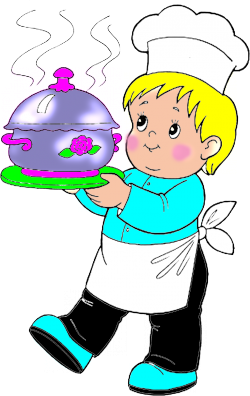 Назва стравияслаясласадсадЯйце варене4444Каша ячнева2731Масло5555Батон33333838Чай150150180180Назва стравияслаясласадсадСуп з галушками150150200200Шніцель м’ясний4050Каша рисова в’язка5070 Хліб2042Буряк тушкований з цибулею5070Компот із сухофруктів150150180180Назва стравияслаясласадсадКаша молочна з макаронами5361Печиво1010